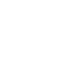                                     НОВООДЕСЬКА МІСЬКА РАДА                                       МИКОЛАЇВСЬКОЇ ОБЛАСТІ                          ВИКОНАВЧИЙ КОМІТЕТ                  Р І Ш Е Н Н Я           08 квітня 2021                                м. Нова Одеса                        №  46Про демонтаж самовільно встановленоїтимчасової споруди	Розглянувши лист КП "Правопорядок" від 17.03.2021 року № 62, керуючись статтею 31 Закону України «Про місцеве самоврядування в Україні», відповідно до статей 10, 16 Закону України «Про благоустрій населених пунктів», параграфу 6.9. Правил благоустрою території міста Нова Одеса та села Криворіжжя, затверджених рішенням міської ради № 13 від 17.08.2012 року, з метою дотримання суб’єктами господарювання норм та вимог в галузі містобудування та архітектури, благоустрою міста, виконавчий комітет міської радиВИРІШИВ :Доручити начальнику відділу містобудування, архітектури та цивільного захисту апарату виконавчого комітету Новоодеської міської ради Чернову Ю.О. довести до відома власника самовільно встановленої тимчасової споруди по вул. Кухарєва,       м.Нова Одеса, що біля ринку ТОВ ТЗПП «Альянс» Ковіньова Юрія Леонідовича, (місце проживання: м. Нова Одеса, вул. Решетєєва, 49), що йому необхідно протягом десяти календарних днів з дня офіційного оприлюднення цього рішення на офіційному веб-сайті Новоодеської міської ради виконати роботи щодо звільнення території міста від самостійно встановленої тимчасової споруди для провадження підприємницької діяльності та приведення місця розташування в належний стан.Доручити в.о. директора КП «Правопорядок» Дзензурі М.Л., у разі невиконання власником самовільно встановленої тимчасової споруди пункту 1 даного рішення, здійснити демонтаж самовільно встановленої споруди по вул. Кухарєва м. Нова Одеса, що біля ринку ТОВ ТЗПП «Альянс» та забезпечити її зберігання.У випадку, передбаченому пунктом 2 цього рішення, КП «Правопорядок» повернути демонтовану тимчасову споруду власнику після повного відшкодування витрат понесених у зв’язку з її демонтажем та зберіганням. Контроль за виконанням даного рішення покласти на заступника міського голови Світлану Злу.Міський голова                               				  Олександр ПОЛЯКОВ